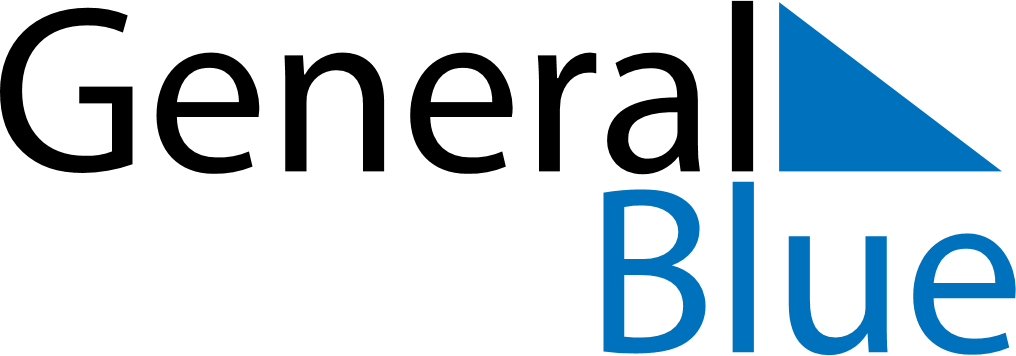 August 2024August 2024August 2024August 2024August 2024August 2024Reinsvoll, Innlandet, NorwayReinsvoll, Innlandet, NorwayReinsvoll, Innlandet, NorwayReinsvoll, Innlandet, NorwayReinsvoll, Innlandet, NorwayReinsvoll, Innlandet, NorwaySunday Monday Tuesday Wednesday Thursday Friday Saturday 1 2 3 Sunrise: 4:54 AM Sunset: 9:53 PM Daylight: 16 hours and 59 minutes. Sunrise: 4:56 AM Sunset: 9:50 PM Daylight: 16 hours and 54 minutes. Sunrise: 4:59 AM Sunset: 9:48 PM Daylight: 16 hours and 49 minutes. 4 5 6 7 8 9 10 Sunrise: 5:01 AM Sunset: 9:45 PM Daylight: 16 hours and 44 minutes. Sunrise: 5:04 AM Sunset: 9:42 PM Daylight: 16 hours and 38 minutes. Sunrise: 5:06 AM Sunset: 9:40 PM Daylight: 16 hours and 33 minutes. Sunrise: 5:09 AM Sunset: 9:37 PM Daylight: 16 hours and 28 minutes. Sunrise: 5:11 AM Sunset: 9:34 PM Daylight: 16 hours and 23 minutes. Sunrise: 5:14 AM Sunset: 9:32 PM Daylight: 16 hours and 17 minutes. Sunrise: 5:16 AM Sunset: 9:29 PM Daylight: 16 hours and 12 minutes. 11 12 13 14 15 16 17 Sunrise: 5:19 AM Sunset: 9:26 PM Daylight: 16 hours and 7 minutes. Sunrise: 5:21 AM Sunset: 9:23 PM Daylight: 16 hours and 2 minutes. Sunrise: 5:24 AM Sunset: 9:20 PM Daylight: 15 hours and 56 minutes. Sunrise: 5:26 AM Sunset: 9:17 PM Daylight: 15 hours and 51 minutes. Sunrise: 5:29 AM Sunset: 9:14 PM Daylight: 15 hours and 45 minutes. Sunrise: 5:31 AM Sunset: 9:12 PM Daylight: 15 hours and 40 minutes. Sunrise: 5:34 AM Sunset: 9:09 PM Daylight: 15 hours and 35 minutes. 18 19 20 21 22 23 24 Sunrise: 5:36 AM Sunset: 9:06 PM Daylight: 15 hours and 29 minutes. Sunrise: 5:39 AM Sunset: 9:03 PM Daylight: 15 hours and 24 minutes. Sunrise: 5:41 AM Sunset: 9:00 PM Daylight: 15 hours and 18 minutes. Sunrise: 5:44 AM Sunset: 8:57 PM Daylight: 15 hours and 13 minutes. Sunrise: 5:46 AM Sunset: 8:54 PM Daylight: 15 hours and 7 minutes. Sunrise: 5:48 AM Sunset: 8:51 PM Daylight: 15 hours and 2 minutes. Sunrise: 5:51 AM Sunset: 8:48 PM Daylight: 14 hours and 56 minutes. 25 26 27 28 29 30 31 Sunrise: 5:53 AM Sunset: 8:45 PM Daylight: 14 hours and 51 minutes. Sunrise: 5:56 AM Sunset: 8:42 PM Daylight: 14 hours and 45 minutes. Sunrise: 5:58 AM Sunset: 8:39 PM Daylight: 14 hours and 40 minutes. Sunrise: 6:01 AM Sunset: 8:36 PM Daylight: 14 hours and 34 minutes. Sunrise: 6:03 AM Sunset: 8:33 PM Daylight: 14 hours and 29 minutes. Sunrise: 6:06 AM Sunset: 8:30 PM Daylight: 14 hours and 23 minutes. Sunrise: 6:08 AM Sunset: 8:27 PM Daylight: 14 hours and 18 minutes. 